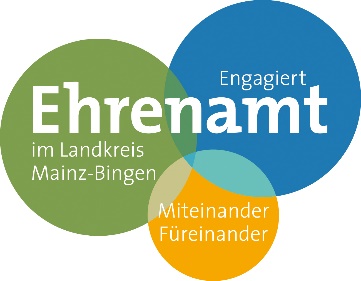 Anmeldung Fachtag Ehrenamt am 23.11.2019Bitte melden Sie sich für den Fachtag per E-Mail oder Fax 
bis Freitag, 15.11.2019, verbindlich an bei:Frau Antoinette MalkewitzNetzwerkbeauftragte EhrenamtE-Mail: Malkewitz.Antoinette@mainz-bingen.deFax: (06132) 787-3398Name: 	Organisation/Verein:Telefon:E-Mail:	Mit der Speicherung meiner persönlichen Daten durch die Netzwerkbeauftragte zwecks Organisation, Durchführung und Nachbereitung des Fachtags Ehrenamt bin ich einverstanden.Ich möchte an folgenden Workshops teilnehmen:  (bitte pro Workshoprunde nur ein Kreuz)  Workshops Runde 1 von 11.00 - 12.30 Uhr ↓ 1Versicherungsschutz im Ehrenamt 2Soziale Netzwerke richtig einsetzen (Facebook, Instagram & Co.)3Steuerrecht für gemeinnützige Vereine4Ehrenamt 4.0 – Den digitalen Wandel im Ehrenamt gestalten5DSGVO - Umgang mit der Datenschutz-GrundverordnungWorkshops Runde 2 von 13.15 - 14.45 Uhr6Versicherungsschutz im Ehrenamt 7Soziale Netzwerke richtig einsetzen (Facebook, Instagram & Co.)X8Vereinsrecht und Haftung im Verein9Junges Engagement 1 - Nachwuchs im Ehrenamt (Fish-Bowl-Diskussion)Workshops Runde 3 von 15.00 - 16.30 Uhr10Strategien zur Gewinnung und Bindung von ehrenamtlich Engagierten X11Vereinsrecht und Haftung im Verein12Ehrenamt sichtbar machen - Grundlagen der Presse- und Öffentlichkeitsarbeit  X13Junges Engagement 2 - Nachwuchs im Ehrenamt (World-Café)